Twitter Brings Back Verification, Preps Profile ExpansionTwitter is reprising its verification process, which it temporarily halted in 2017, allowing users that meet select criteria to apply for the official blue check mark. The social media company also plans to expand its profile options and provide scheduling options for its audio platform, Spaces.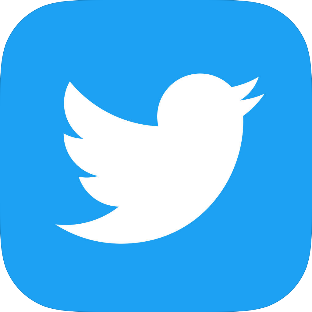 Social Media Today 5/21/21https://www.socialmediatoday.com/news/twitter-adds-scheduling-for-spaces-reminders-to-attendees/600576/